Design and media studies – 100-hour sample scope and sequenceThis example is provided as a guide only. Schools will operate their department approved electives based on school and students needs and local context.Table 1 – Design and media studies 100-hour scope and sequenceDesign and media studies course document © NSW Department of Education for and on behalf of the Crown in the State of New South Wales, 2023.© State of New South Wales (Department of Education), 2023The copyright material published in this resource is subject to the Copyright Act 1968 (Cth) and is owned by the NSW Department of Education or, where indicated, by a party other than the NSW Department of Education (third-party material).Copyright material available in this resource and owned by the NSW Department of Education is licensed under a Creative Commons Attribution 4.0 International (CC BY 4.0) license.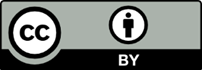 This license allows you to share and adapt the material for any purpose, even commercially.Attribution should be given to © State of New South Wales (Department of Education), 2023.Material in this resource not available under a Creative Commons license:the NSW Department of Education logo, other logos and trademark-protected materialmaterial owned by a third party that has been reproduced with permission. You will need to obtain permission from the third party to reuse its material.Links to third-party material and websitesPlease note that the provided (reading/viewing material/list/links/texts) are a suggestion only and implies no endorsement, by the New South Wales Department of Education, of any author, publisher, or book title. School principals and teachers are best placed to assess the suitability of resources that would complement the curriculum and reflect the needs and interests of their students.If you use the links provided in this document to access a third-party's website, you acknowledge that the terms of use, including licence terms set out on the third-party's website apply to the use which may be made of the materials on that third-party website or where permitted by the Copyright Act 1968 (Cth). The department accepts no responsibility for content on third-party websites.TopicTimingOutcomesAssessmentCore 1 – Design and media conventions30 hoursTerms 1 to 212 weeksDM5-1, DM5-2, DM5-3, DM5-4, DM5-5, DM5-8, DM5-9Conventions and practices projectTerm 1 Week 10Option 8 – Illustration20 hoursTerm 28 weeksDM5-1, DM5-2, DM5-3, DM5-4 Character design projectTerm 2 Week 10Option 9 – Introduction to 2D animation20 hoursTerm 38 weeksDM5-1, DM5-2, DM5-4, DM5-7Animation technique projectTerm 3 Week 8Core 2 – Design and media production project30 hoursTerms 3 to 412 weeksDM5-1, DM5-2, DM5-3, DM5-4, DM5-5, DM5-6, DM5-7, DM5-8, DM5-9Animation production project and final portfolioTerm 4 Week 8